Základní škola a mateřská škola Dolní Slivno,příspěvková organizaceDolní Slivno 40, 294 78IČ 71007245tel. 326393316, info@zsdolnislivno.cz, www.zsdolnislivno.czŠkolní vzdělávací program pro předškolní vzděláváníJaro, léto, podzim, zima…...je nám tady spolu primaMotto:„Nikdo není tak malý, aby nemohl pomoci. Nikdo není tak velký, aby pomoc nepotřeboval.“„I ten největší strom na světě byl kdysi jen semínkem v zemi“OBSAHIDENTIFIKAČNÍ ÚDAJENázev vzdělávacího programu:Školní vzdělávací program pro předškolní vzděláváníJaro, léto, podzim, zima…… je nám tady spolu primaAdresa školy, kontakty:Základní škola a mateřská škola Dolní SlivnoDolní Slivno 40, 294 78telefon ZŠ:  326393316telefon MŠ: 603231162e-mail: info@zsdolnislivno.czwebové stránky: www.zsdolnislivno.czZřizovatel školy:Obec Dolní Slivnoprávní forma: obec,  IČO 00237701Adresa: Dolní Slivno 40, 294 78Telefon: 326393225e-mail: starostka@dolnislivno.czDalší údaje o škole:Právní forma: příspěvková organizace,  IČO 71007245Ředitel školy:  Mgr. Vladimír LacinaZástupkyně ředitele: Mgr. Markéta ČapkováVedoucí učitelka MŠ: Iva HeřmanováIZO školy:  102 326 797IZO mateřské školy:  181 097 109IZO školní výdejny při MŠ:  113 600 607Údaje o dokumentu:číslo jednací: 261/2023/ZŠplatnost dokumentu: od 4. 9. 2023zpracovala: Iva Heřmanová, Dana Roháčková…......................................................................................podpis ředitele školy, razítko                                             CHARAKTERISTIKA ŠKOLYMateřská škola Dolní Slivno je součástí školy základní, kterou tvoří dvě odloučená pracoviště → Dolní Slivno (zde se nachází druhý stupeň ZŠ) a Horní Slivno (pro žáky prvního stupně ZŠ). Mateřská škola se nachází společně s byty pro seniory na samostatném pozemku ve středu obce Dolní Slivno, nedaleko od obecního úřadu, základní školy, obchodu, pošty, sokolovny a autobusové zastávky. Jelikož se jedná o mateřskou školu umístěnou na venkově, okolí mateřské školy poskytuje dostatek příležitosti pro pobyt v přírodě, která je naší velkou inspirací – jsou zde louky, pole, rybníky, domácí farmy apod. K budově mateřské školy přiléhá menší zahrada, která je vybavena dětskými herními prvky a zatravněným i zpevněným prostorem pro sportování, hry a rekreaci.Jednotřídní mateřská škola s provozní dobou od 6:30 do 16:30 hodin je určena pro 13 dětí předškolního věku. V pravém křídle budovy se nachází šatna, sociální zařízení, třída s hernou a prostorem pro relaxaci či odpočinek. Dále také školní výdejna pokrmů s dostatečně vybavenou kuchyňkou, úklidová komora, sklad lůžkovin a lehátek, WC pro zaměstnance. V levém křídle budovy se nachází výtvarná dílna a kancelář s prostorem pro logopedii. Obě křídla budovy jsou spojena šesti byty pro seniory, tato část není průchozí, tudíž jednotlivá křídla budovy MŠ jsou přístupná pouze přes venkovní dvůr.PODMÍNKY VZDĚLÁVÁNÍVěcné podmínkysoučástí novostavby mateřské školy je kancelář s logopedickou učebnou a výtvarná dílna, vše se nachází v jednom přízemním domě, ovšem ve dvou křídlech průchozích přes dvůrvšechny prostory jsou vybaveny novým nábytkem, uzpůsobeným potřebám a počtu dětíveškeré zařízení a vybavení odpovídá zdravotním, hygienickým, bezpečnostním i estetickým požadavkůmosvětlení v MŠ je uzpůsobeno tak, že intenzita osvětlení vyhovuje platným normámherna MŠ je členěna do menších herních center, vyhovuje skupinovým i individuálním činnostem, je zde prostor pro polední odpočinek dětí, lehátka pro děti jsou uložena zvlášť ve skladu lůžkovinhračky, didaktické pomůcky a knihy odpovídají věkovému složení dětí, jsou uloženy v policích či boxech a dostupné během celého dne, pravidelně se obměňují či doplňují novýmiděti se samy podílejí na výzdobě prostředí, dětské práce jsou přístupné rodičůmmateřská škola má k dispozici PC s tiskárnou, v celé budově je připojení na internetMŠ nemá svou vlastní jídelnu, ve třídě MŠ se nachází 18 míst ke stolování. Strava je vydávána ze školní výdejny (kuchyňky), která je dostatečně vybavená novým nábytkem, nádobím, myčkou, lednicí, dřezem a umývadlem, mikrovlnou troubou.k mateřské škole přiléhá menší oplocená zahrádka, kde je umístěné pískoviště, skluzavka s průlezkou, houpačka a dva pérovací koníciŽivotosprávadětem poskytujeme pravidelný denní režim a dostatek pohyburovněž je zajištěna plnohodnotná a vyvážená strava s vhodnou skladbou jídelníčku, v maximálně tříhodinových intervalechmateřská škola má pouze školní výdejnu, školní stravování zajišťuje MŠ Kropáčova Vrutice - školní jídelna, která poskytuje plnohodnotnou a vyváženou stravu (dodržování spotřebního koše) a pitný režim, a to v souladu s požadavky na vyváženou stravu dětí podle vyhlášky 107/2005 Sb. O školním stravováníděti nejsou k jídlu nuceny, ale motivovány a mohou si samy zvolit množství stravyje dodržován samoobslužný pitný režim, možnost sebeobsluhy při stolování (s ohledem na bezpečnost)nezříkáme se hromadných činností vyplývajících ze společných zážitků, ale těžištěm naší práce je celodenní, hravé, individuální i skupinové zaměstnání dětí - respektujeme zásadu, že každé dítě má právo na výchovu a vzdělávání dle svých individuálních potřeb, na svobodu svého rozvoje, na vlastní projevy dle temperamentu a založení (pohyb, hra, slovo, kresba ap.)všechny děti mají dostatek prostoru i času pro volnou hru a pohybděti jsou denně dostatečně dlouho venku, při pobytu venku dbáme na přiměřené oblečení i obutí, na ochranu před prochlazením či přehřátímsnažíme se respektovat individuální potřebu aktivity a odpočinku jednotlivých dětí, rovněž i potřebu spánkudbáme na pohodu při odpočinku dětí po obědě a na jejich klidné usínání, děti si vyslechnou pohádku či relaxační hudbu a odpočívají na lůžku například s oblíbeným plyšákem, po třiceti minutách může dítě s nižší potřebou spánku vstát a zabývat se klidovou činnostíŽivotospráva dětí přímo souvisí s jejich psychomotorickým vývojem a naplňováním aktuálních potřeb. Děti mladší tří let potřebují více odpočinku než děti starší. Dětem mladším tří let nestačí mít tekutiny k dispozici, je nutné je průběžně k napití vybízet. To samé platí i pro udržování osobní hygieny.Psychosociální podmínkysnažíme se dětem vytvořit vstřícné, zajímavé a obsahově podnětné prostředí, v němž se cítí jistě, bezpečně, radostně a spokojeně, kde se mohou zaměstnávat a bavit přiměřeným dětským způsobemve třídě panuje přátelská atmosféra, jsme si vědomi toho, že dobré klima celé školky je pro spokojenost všech nezbytnostívedeme děti k samostatnosti, vyhodnocujeme konkrétní projevy a výkony dětí, převažuje pozitivní hodnocení a stimulacerespektujeme potřeby dětí, dle možností napomáháme v jejich uspokojováníděti mají rovnocenné postavení, mají stejné možnosti, povinnosti i právanově příchozí děti mají možnost postupně se adaptovat na nové prostředí a situaciAdaptační proces:Novým dětem je umožněno při nástupu do mateřské školy, aby s nimi mohli být zákonní zástupci ve škole po dobu nezbytně nutnou, než si dítě zvykne. Adaptační proces dvouletého dítěte by měl probíhat velmi citlivě a šetrně s ohledem na jeho individualitu. Dítě i jeho rodiče si postupně potřebují zvyknout nejenom na nové prostředí, ale i na učitelky, další dospělé a na dětský kolektiv. Snahou celého týmu mateřské školy je, aby dítě bylo maximálně spokojené a šťastné.Organizační podmínkydenní řád MŠ je pravidelný, ale zároveň flexibilní, umožňuje reagovat na individuální potřeby dětív denním programu je vyvážený poměr spontánních a řízených aktivit - celým dnem prostupují hry, cvičení, pohybové a taneční hry, řízené výchovné a vzdělávací činnosti, pobyt venkuplánované činnosti mohou být individuální a skupinovéděti mají dostatek času i prostoru pro spontánní hruučení je založeno na aktivní účasti dítěte a experimentování, na základě prožitkového učení a smyslového vnímánívšechny činnosti obsahují prvky hry a tvořivostimimořádné aktivity (divadla, výlety) organizujeme zpravidla během dopoledních činnostíŘízení školy, personální a pedagogické zajištěníJsme malá škola, a tak je řízení postaveno především na osobních kontaktech, komunikaci a vzájemné dohodě. Mezi zaměstnanci jsou dobré osobní vztahy, vstřícná a živá komunikace, která probíhá každodenně. Povinnosti, práva a pravomoci všech zaměstnanců jsou vymezeny (pracovní řád, školní řád, vnitřní řád, organizace dne v MŠ, náplň práce učitelek i ostatních zaměstnanců) a jsou přiloženy k jejich osobním spisům.ekonomicko-personální stránku MŠ zajišťuje ředitel školy, pedagogickou stránku má na starosti vedoucí učitelka MŠ, která je řediteli školy odpovědnápedagogický sbor tvoří dvě kvalifikované učitelky, úklid a výdej stravy zajišťuje jedna provozní pracovniceprovozní pracovnice nezasahuje do práce pedagogických pracovnic, podle potřeby vypomáhápracovní doba pedagogů i provozních zaměstnanců je rozvržena tak, aby byla dětem zajištěna optimální péčeklademe důraz na vzájemnou spolupráci a práci v týmu, respektujeme profesní odlišnosti a snažíme se o vzájemné doplňovánípedagogické pracovnice se průběžně vzdělávají četbou odborné literatury a časopisů, další vzdělávání probíhá dle plánu DVPP a dle finančních možností školySpoluúčast rodičů, spolupráce s rodinou a dalšími partneryučitelky jsou k zákonným zástupcům dětí vstřícné, snaží se jim vyhovět, jednají taktně, zachovávají mlčenlivost o svěřených informacích, chrání soukromí rodinypodporujeme nezastupitelnou roli rodiny ve výchově a snažíme se s rodiči spolupracovat na optimalizaci jednotného výchovného působení na dítěpo vzájemné dohodě si rodiče (zákonní zástupci) spolu s dětmi mohou prohlédnout MŠ ještě před jejich nástupemo dění v MŠ jsou zákonní zástupci dětí informováni průběžně na nástěnkách, webových stránkách školy, na třídních schůzkách či individuálním rozhovorem kdykoliv během rokupořádáme třídní schůzky, společenské akce (např. besídky, předvánoční posezení se zdobením perníčků, mikulášskou nadílku, rozloučení s předškoláky)spolupráce se ZŠ (před zápisová  návštěva předškolních dětí v ZŠ, společně pořádané akce)spolupráce s odborníky - PPP, SPC, logopedspolupráce s mateřskými školami v okolí - vzájemné odborné konzultace pedagogů, společné výlety a kulturní akce s dětmispolupráce se zřizovatelem - veřejná vystoupení a akce pořádané ve spolupráci s obcí a školou (sepjetí s životem v obci, tradice, setkávání spoluobčanů a propojení generací)Spolupráce se zřizovatelem přispívá především ke zkvalitňování materiálních podmínek školy. Spolupráce se zřizovatelem, orgány státní správy a s ostatními subjekty pomáhá mateřské škole při prezentaci na veřejnosti, která je základem pro dobrou image a zájem o školu.Významným partnerem pro spolupráci je dům s byty pro seniory, tedy místní občané, kteří tyto byty obývají. Jelikož se bytové jednotky seniorů a mateřská škola nachází v jednom objektu, dochází zde k častému setkávání dětí se staršími lidmi. Potkat se, vzájemně si porozumět, společně objevovat své zajímavé světy. Děti se naučí úctě ke starším lidem, toleranci a pochopení a naopak předají těm starším něco ze své energie a živelnosti.Vzdělávání dětí se speciálními vzdělávacími potřebamiRVP PV vychází ve své základní koncepci z respektování individuálních potřeb a možností dítěte. Z toho důvodu je RVP PV základním východiskem i pro přípravu vzdělávacích programů pro děti se speciálními vzdělávacími potřebami.Dítětem se speciálními vzdělávacími potřebami je dítě, které k naplnění svých vzdělávacích možností nebo k uplatnění a užívání svých práv na rovnoprávném základě s ostatními potřebuje poskytnutí podpůrných opatření. Tyto děti mají právo na bezplatné poskytování podpůrných opatření z výčtu uvedeného v § 16 školského zákona. Podpůrná opatření realizuje mateřská škola.Podpůrná opatření se podle organizační, pedagogické a finanční náročnosti člení do pěti stupňů. Podpůrná opatření prvního stupně uplatňuje škola nebo školské zařízení i bez doporučení školského poradenského zařízení na základě plánu pedagogické podpory (PLPP). Podpůrná opatření druhého až pátého stupně lze uplatnit pouze s doporučením ŠPZ. Začlenění podpůrných opatření do jednotlivých stupňů stanoví Příloha č. 1 vyhlášky č. 27/2016 Sb.Stanovené rámcové cíle i očekávané výstupy ŠVP jsou pro všechny děti společné. Při plánování a realizaci vzdělávání dětí s přiznanými podpůrnými opatřeními má pedagog na zřeteli fakt, že se děti ve svých individuálních vzdělávacích potřebách a možnostech liší. Účelem podpory vzdělávání těchto dětí je plné zapojení a maximální využití vzdělávacího potenciálu každého dítěte s ohledem na jeho individuální možnosti a schopnosti. Při vzdělávání dítěte se speciálními vzdělávacími potřebami pedagog zahrnuje do svých vzdělávacích strategií podpůrná opatření.Důležitou podmínkou úspěšnosti předškolního vzdělávání dětí se speciálními vzdělávacími potřebami je nejen volba vhodných (potřebám dětí odpovídajících) vzdělávacích metod a prostředků, které jsou v souladu se stanovenými podpůrnými opatřeními, ale i uplatňování vysoce profesionálních postojů učitelů i ostatních pracovníků, kteří se na péči o dítě a jeho vzdělávání podílejí. Rozvoj osobnosti dítěte s přiznanými podpůrnými opatřeními závisí na citlivosti a přiměřenosti působení okolí mnohem více, než je tomu u dítěte, které není ve svých možnostech primárně omezeno.Při vzdělávání dětí se speciálními vzdělávacími potřebami spolupracuje pedagog úzce s rodiči a dalšími odborníky, využívá služby školských poradenských zařízení.Vzdělávání dětí s přiznaným podpůrným opatřením 1. stupně:Má-li dítě obtíže při vzdělávání, škola zpracuje plán pedagogické podpory dítěte (PLPP), který zahrnuje popis obtíží a speciálních vzdělávacích potřeb žáka a podpůrná opatření prvního stupně; plán pedagogické podpory bude vyhodnocen nejpozději po třech měsících. Podkladem pro zpracování PLPP je ŠVP.Nebude-li poskytování podpůrných opatření prvního stupně postačující, doporučí škola vyšetření dítěte ve školském poradenském zařízení. Zprávu z vyšetření obdrží zákonní zástupci dítěte, škola dostane doporučení a na jeho základě sestaví individuální vzdělávací plán, který obsahuje mj. podpůrná opatření druhého až pátého stupně (dle doporučení školského poradenského zařízení).Nejsou-li podpůrná opatření dostačující, školské poradenské zařízení vydá doporučení stanovující jiná podpůrná opatření, případně stejná podpůrná opatření vyššího stupně.Vzdělávání dětí s přiznaným podpůrným opatřením 2. - 5. stupně:Od druhého stupně podpory jsou podpůrná opatření stanovována ŠPZ po projednání se školou a zákonným zástupcem dítěte. Pravidla pro použití podpůrných opatření školou a školským zařízením stanovuje vyhláška č. 27/2016 Sb.Pro děti s přiznanými podpůrnými opatřeními od druhého stupně je podkladem pro zpracování individuálního vzdělávacího plánu (IVP) doporučení ŠPZ.  V tomto plánu se vzdělávací obsah upraví tak, aby byl zajištěn soulad mezi vzdělávacími požadavky a skutečnými možnostmi dětí, a aby vzdělávání směřovalo k dosažení jejich osobního maxima.Vzdělávání dětí mimořádně nadanýchŠkola prostřednictvím pedagogické diagnostiky vyhledává mimořádně nadané děti a formou integrovaného vzdělávání a individualizované výuky podporuje rozvoj jejich talentu. Za nadané dítě se považuje dítě, které vykazuje ve srovnání s vrstevníky vysokou úroveň v oblasti rozumových schopností, manuálních, pohybových, nebo uměleckých dovedností.Rozvoj a podpora mimořádných schopností a nadání dítěte je zajišťována:předkládáním vyššího stupně složitosti nabízených činnostívyužitím vhodných didaktických pomůcek a materiálů (MŠ má pro tyto děti dostatek didaktických pomůcek a her, aby posílila jejich samostatnost a tvořivost v oblasti rozumové, hudební, hudebně pohybové, manuální a kreativní)volbou vhodných metod, forem výukyindividuálním přístupemnabízenými specifickými činnostmiMateřská škola vytváří podmínky k co největšímu využití potenciálu každého dítěte s ohledem na jeho individuální možnosti, což platí v plné míře i pro vzdělávání dětí nadaných. Mateřská škola je v případě potřeby schopna zajistit realizaci všech stanovených podpůrných opatření pro podporu nadání podle individuálních vzdělávacích potřeb dětí v rozsahu prvního až čtvrtého stupně podpory.Vzdělávání dětí od dvou do tří letVzdělávání u takto malých dětí je poněkud odlišné. Řízená vzdělávací činnost probíhá v krátkých intervalech, soustředění dětí je výrazně kratší než u dětí 3-6tiletých. Pedagog musí více podněcovat zájem dětí, být vzorem pro nápodobu, více slovně komunikovat i gestikulovat.Činnosti, které lze běžně provádět s většími dětmi ve skupině, je třeba s dětmi raného věku uskutečňovat s menší skupinou nebo individuálně. Nejdůležitější součástí učení dítěte raného věku je volná hra. Pří té musí být pedagog ostražitější a pozornější.Při vzdělávání dvouletých dětí je nutno si uvědomit, že primární a nezastupitelnou úlohu zastává rodinná výchova.Podmínky vzdělávání dětí mladších 3 let v mateřské školeVzdělávání dětí mladších tří let vychází z ŠVP, třídní plány jsou přizpůsobeny možnostem a schopnostem dětí, je potřeba využívat hračky a didaktické pomůcky odpovídající věku.Režim dne v MŠ je též v rámci možností přizpůsoben potřebám dětí, neměl by však narušovat celkový chod zařízeníDítě mladší tří let má individuální potřebu odpočinku v průběhu celého dne, je potřeba v rámci možností MŠ vyčlenit vhodný prostor pro zklidnění a odpočinek. U dětí raného věku dominují emoce, naplňování biologických potřeb, větší potřeba bezpečí, jistoty a ochrany ze strany dospělého.MŠ poskytuje přiměřené materiální vybavení a pravidelný režim s dostatkem odpočinku.Dítě mladší tří let nesmí být přetěžováno velkým množstvím podnětů, zároveň jich však nesmí být nedostatek, je nutná vyváženost.Věcné, hygienické, psychosociální, personální, organizační a bezpečnostní podmínky vzdělávání dětí od dvou do tří let věku jsou zajišťovány v návaznosti na specifické potřeby. Povinné předškolní vzděláváníNovela školského zákona, zákon č. 178/2016 Sb. zavádí s účinností od září 2017 povinné předškolní vzdělávání a zavádí individuální vzdělávání dětí jako možnou alternativu plnění povinného předškolního vzdělávání v mateřské škole. S účinností od 1. ledna 2017 je stanoveno dětem, které dosáhnou pěti let do měsíce září, nastoupit v následujícím školním roce k povinnému předškolnímu vzdělávání. Povinné předškolní vzdělávání v mateřské škole je bezplatné.MŠ má ve svém školním řádu zapracované informace o podmínkách uvolňování dětí ze vzdělávání a omlouvání absencí včetně způsobu dokládání jejich důvodů. Pokud si ředitel školy vyžádá doložení důvodů nepřítomnosti dítěte, zák. zástupce tak bude muset učinit do 3 dnů od vyžádání.Vedle vzdělávání v mateřské škole školský zákon umožňuje tři další způsoby plnění povinného předškolního vzdělávání - individuální vzdělávání, vzdělávání v přípravné třídě (přípravném stupni základní školy speciální) a v zahraniční škole. Pokud se zákonný zástupce rozhodne pro některou z alternativních forem plnění povinného předškolního vzdělávání, musí to oznámit mateřské škole, do které je jeho dítě zapsáno, nejpozději tři měsíce před začátkem školního roku, ve kterém se má dítě začít povinně vzdělávat (tzn. do konce května).Individuální vzdělávání u dětí předškolního věku:Individuální vzdělávání je jednou z možných forem plnění povinného předškolního vzdělávání. Individuální vzdělávání může probíhat po celý školní rok, nebo jen po jeho určitou část. Pokud zákonný zástupce plánuje své dítě individuálně vzdělávat po převažující část školního roku (nadpoloviční počet dnů školního roku), musí svůj záměr oznámit řediteli mateřské školy, do které je dítě zapsáno, nejpozději tři měsíce před začátkem školního roku, ve kterém se má dítě začít povinně vzdělávat. Pokud se zákonný zástupce rozhodne začít své dítě individuálně vzdělávat v průběhu školního roku, musí to písemně oznámit řediteli mateřské školy, ve které se jeho dítě vzdělává, a vyčkat do doručení oznámení řediteli. Oznámení o individuálním vzdělávání obsahuje identifikační údaje dítěte (jméno a příjmení, rodné číslo, místo trvalého pobytu), období, po které bude dítě individuálně vzděláváno a důvody pro individuální vzdělávání. Po tom, co ředitel školy obdrží oznámení o individuálním vzdělávání, doporučí zákonnému zástupci oblasti z rámcového vzdělávacího programu pro předškolní vzdělávání, ve kterých má být dítě rozvíjeno. Mateřská škola ověřuje, jak si dítě osvojuje očekávané výstupy (schopnosti a dovednosti) v doporučených oblastech. Pokud dítě zaostává v osvojování potřebných schopností a dovedností, pracovníci mateřské školy doporučí rodičům, jak dále postupovat při vzdělávání, aby jejich dítě bylo co nejlépe podpořeno. Mateřská škola musí ve svém školním řádu stanovit termíny i způsob ověřování, přičemž termín ověřování musí být stanoven v rozmezí měsíců listopad až prosinec. Zákonný zástupce se musí ve stanovený termín dostavit s dítětem k ověření získaných schopností a dovedností v určených oblastech. Pokud se zákonný zástupce s dítětem nedostaví k ověření v řádném ani náhradním termínu, ředitel mateřské školy ukončí individuální vzdělávání. Dítě tak musí neprodleně zahájit docházku do mateřské školy, ve které je zapsáno, a to i v případě, že se rodič proti ukončení individuálního vzdělávání odvolá. Pokud bylo individuální vzdělávání ze strany ředitele mateřské školy ukončeno, není již možné dítě opětovně individuálně vzdělávat.Výdaje, které vzniknou při individuálním vzdělávání (např. nákup didaktických her a pomůcek) hradí zákonný zástupce. Pokud se jedná o dítě se speciálními vzdělávacími potřebami, které ke svému vzdělávání potřebuje podpůrné opatření spočívající v kompenzačních pomůckách (tyto pomůcky na základě vyšetření doporučuje školské poradenské zařízení, jejich soupis je uveden v příloze vyhlášky č. 27/2016 Sb., o vzdělávání žáků se speciálními vzdělávacími potřebami a žáků mimořádně nadaných), hradí pořízení těchto pomůcek stát. Stát také hradí výdaje spojené se zařazením dítěte do vzdělávání v příslušné mateřské škole.ORGANIZACE VZDĚLÁVÁNÍJsme jednotřídní mateřská škola, s celkovým počtem 13 zapsaných dětí. Věkové rozmezí dětí je od 2 do 6 let. Ve třídě pracují 2 učitelky, které se střídají při zajišťování dopoledních i odpoledních aktivit. Souběžné působení dvou učitelů začíná přípravou na pobyt venku, někdy zasahuje i do řízených činností, kde je využíváno k individuální práci s dětmi a končí obědem.Při realizaci vzdělávacích aktivit se vychází ze ŠVP PV, který akceptuje věkové a individuální potřeby dětí ve třídě.Kritéria pro přijímání dětíK přijetí dítěte do MŠ se musí podat písemná žádost (tiskopis lze vyzvednout v MŠ či vytisknout z internetových stránek školy) a dostavit se k zápisu do MŠ. Zápis do MŠ se koná každoročně, termín je včas vyvěšen na nástěnkách v budově školy, na webových stránkách MŠ a ZŠ, na obecním úřadě. Děti jsou do MŠ přijímány dle kritérií, které stanovuje ředitel ZŠ a MŠ po domluvě se zřizovatelem.O přijetí dítěte nerozhoduje datum podání ani pořadí podané žádosti. V případě, že počet žadatelů je vyšší než počet volných míst, postupuje ředitel školy v přijímání dětí podle následujících kritérií:povinně děti, které dovrší 5 let od 1. 9. do 31. 8. (tzn. rok před nástupem do ZŠ) nebo děti s odkladem školní docházky a mají trvalý pobyt v Dolním Slivněděti, které mají k datu zápisu trvalý pobyt v Dolním Slivně a k 31. 8. dovrší 4 let v pořadí podle data narozeníděti, které mají k datu zápisu trvalý pobyt v Dolním Slivně a k 31. 8. dovrší 3 let v pořadí podle data narozenípovinně děti, které dovrší 5 let od 1. 9. do 31. 8. (tzn. rok před nástupem do ZŠ) nebo děti s odkladem školní docházky a nemají trvalý pobyt v Dolním Slivněděti, které nemají trvalý pobyt v Dolním Slivně a k 31. 8. dovrší 4 let v pořadí podle data narozeníděti, které nemají trvalý pobyt v Dolním Slivně a k 31. 8. dovrší 3 let v pořadí podle data narozeníděti, které mají trvalý pobyt v Dolním Slivně a k 31. 8. dovrší 2 let v pořadí podle data narozeníRežim dneMateřská škola je v provozu od 6,30 do 16,30 hodin. Obvyklý denní program maximálně přizpůsobujeme vývojovým potřebám a možnostem jednotlivých dětí. Podle aktuálních potřeb a okolností vyvažujeme délku spontánních a řízených činností. Denní režim je orientační, závazné jsou pouze intervaly mezi jídlem. V kompetenci učitelky je právo rozhodnout, jaký časový úsek, pro kterou činnost zvolí. Po skončení dopoledního bloku (před obědem) si necháváme chvilku času, v němž vedeme děti k sebehodnocení i hodnocení činností během dne.Nad rámec ŠVP škola poskytuje (dle zájmu rodičů) i nadstandardní aktivity, které jsou zařazeny tak, aby nenarušovaly hlavní vzdělávací program školy, tudíž probíhají v odpoledních hodinách.Výlety a divadelní představení v MŠ jsou doplňující aktivitou a probíhají zpravidla během dopoledního vzdělávacího bloku.Orientační časy režimu dne:Organizační formy, prostředky a metodyVzdělávání se uskutečňuje po celý den pobytu v MŠ. Dopolední činnosti probíhají formou plánovaných tematických celků, ve kterých se prolínají všechny vzdělávací okruhy.Preferujeme metody a formy, které respektují specifika předškolního vzdělávání. Jsou to především všechny formy aktivizujícího učení, metody založené na prožitku, na vzoru, na pohybu, na manipulaci a experimentu, na komunikaci, na tvoření a myšlenkových operacích.V programu se vzájemně prolínají jednotlivé činnosti:poznáváním, pozorováním, vyprávěním a hrou rozvíjíme intelekt dítěte, jeho city, vůli, řečvycházky, ranní cvičení, pohybové hry rozvíjí hrubou motoriku dítětevnímání krásy, barevnosti a rozmanitosti přírody rozvíjí estetické cítění dítěte, vytváří základy pro odpovědný postoj dítěte k životnímu prostředízpěvem, tancem, poslechem a hrou na nástroje rozvíjíme hudebnost dítětevýtvarné a pracovní činnosti rozvíjejí jemnou motoriku dětí, představivost, fantazii, zachycují prožité událostiUplatňujeme tyto formy a metody práce:skupinovou, individuální a frontální práci s dětmiprožitkové a kooperativní učení hrou a činnostmisituační učeníspontánní sociální učenídidakticky zacílené činnostiaktivity spontánní nebo řízené pedagogemHlavní činností pro dítě předškolního věku je hra. Tato potřeba je v naší mateřské škole plně respektována. Při hře se nejvíce dítě otevře, vytváří vztahy, nejlépe se učí. Pokud je dítě v podnětném, bezpečném a klidném prostředí, má možnost si hrát spontánně, projevit svůj pocit ze hry, vyjádřit a sdělit, co se mu podařilo, co dokázalo, pokud si hraje s kamarády a má ze hry radost, dochází k všestrannému rozvoji dítěte. Proto je hra v nejrůznějších podobách pro nás stavebním kamenem. V průběhu dne hrají zejména námětové, dramatické, pohybové, hudební, výtvarné, didaktické, psychomotorické, logopedické hry.Hra je realizována v různých formách: spontánní, řízená, hry individuální, skupinové, kolektivní, hry s přesnými pravidly, využíváme i momentálně vzniklých situací. Při hře i ostatních hravých činnostech využíváme zejména metody rozhovoru, vyprávění besedy, popisů obrázků, pozorování situací, změn kolem sebe, v přírodě, pozorování chování lidí, hodnocení vlastní hry.Podstatnou roli ve vzdělání má řízené učení, kooperativní. Při všech zvolených a naplánovaných činnostech, zvolených metodách i formách vzdělávání, dbáme na učení co nejvíce prožitkové.CHARAKTERISTIKA VZDĚLÁVACÍHO PROGRAMUŠVP je dokument, který byl vytvořen v souladu s Rámcovým vzdělávacím programem pro předškolní vzdělávání, podle kterého mateřská škola pracuje od 3. 9. 2018. Jedná se o dokument otevřený, neustále je doplňován nově získanými zkušenostmi a poznatky.Název ŠVP „Jaro, léto, podzim, zima… je nám tady spolu prima“ odráží priority, na které klademe důraz. Jsou jimi kladný vztah k přírodě, jakož i kladné vztahy vzájemně mezi sebou. Děti přichází každý den do styku s přírodou, poznávají vztahy a souvislosti mezi předměty, jevy a ději v přírodě. Postupně se včleňují do společnosti a učí se vnímat životní prostředí. Život na vesnici je spojen nejen s přírodou, ale hlavně s lidmi. Proto prioritou naší mateřské školy není jen vytvářet vztahy k přírodě, ale i k lidem kolem nás.Znakem vzdělávacího programu je strom, členěný na 4 díly (hlavní větve). Tento znak jsme si zvolili proto, že zcela vystihuje to, co je pro nás velmi důležité. Strom sám o sobě vyjadřuje náš kladný vztah k přírodě. Hlavní větve stromu, které jsou 4, znázorňují roční období, ze kterých vyplývají jednotlivé integrované bloky tohoto vzdělávacího programu. Zároveň tyto větve poukazují na propojení čtyř generací (děti, mládež, dospělí, senioři), ke kterému v okolí MŠ dochází.Samotné slovo „strom“, tedy jednotlivá písmena v tomto slově obsažená, vystihují filozofii naší mateřské školy a jejího vzdělávacího programu.	S 	= spolupráce, senioři, setkávání	T	= tolerance, trpělivost, tradice	R	= rovnost, respekt, rodina	O 	= obec, okolí	M	= mezilidské vztahy, myVzdělávací cíle:učíme děti vnímat svět kolem sebe, dění v tomto světě a vytvořit si základy pro odpovědný postoj ke společenskému a přírodnímu prostředípodporujeme rozvoj sociálně kulturních postojů, návyků a dovedností dětí, učíme je přijímat společenské, morální a estetické hodnotysnažíme se zlepšovat tělesnou zdatnost, podporujeme rozvoj pohybových dovedností, rozvíjíme sebe obslužné dovednosti, vedeme děti ke zdravému životnímu stylupodporujeme duševní pohodu dětí, rozvíjíme jejich intelekt, řeč, poznávací schopnosti, city a vůli na základě vlastní prožitkové zkušenosti, se zaměřením na rozvoj smyslůvychováváme a vzděláváme děti se specifickými vzdělávacími potřebamivzdělávání rozvíjíme přirozenou cestousnažíme se rozvíjet spolupráci s rodiči, zřizovatelem, školou a ostatními institucemihlavním cílem programu je MŠ, do které se děti těší a kde jsou všichni spokojeni a šťastniZákladní cíle se v jednotlivých tématech prolínají, doplňují a plynule na sebe navazují. Díky tomu dávají dítěti možnost rozvíjet se po všech stránkách. Zároveň je tento způsob prolínání cílů přirozenější, než je uzavřené plnění jednotlivých cílů. Umožňuje reagovat na různorodé věkové složení dětí a také dává větší možnost přizpůsobit se dítěti jako jedinci.V návaznosti na rámcové cíle, formulované v Rámcově vzdělávacím programu pro předškolní vzdělávání, máme stanoveny tyto dílčí cíle:rozvoj dítěte a jeho schopnost učeníosvojení základů hodnotzískání samostatnosti a schopnosti projevovat se jako samostatná osobaosvojení elementárních poznatků o okolním prostředípoznat a pojmenovat věci kolem násvyjadřovat samostatně své myšlenky, prožitky a poznatkyvyjadřovat své prožitky poznatky pomocí různých výtvarných technik a dovednostívyjadřovat se pomocí hudebních a hudebně-pohybových činnostípostupně zvládat svá práva, přání, potřeby s ohledem na druhého, řešit konflikty dohodoubýt citlivý k druhým, k přírodě a věcem kolem násrozvíjet schopnost sdílení a soucítěnírozvíjet pozitivní vazby k lidem kolem nászapojit rodiče do realizace ŠVPseznámit se s kulturou naší obce, vlastipoznat, že svět má svůj řád a je nekonečně rozmanitý a pestrýpřipravit různá vystoupení pro veřejnost s ukázkou získaných dovednostíprezentovat práci dětí rodičům i veřejnostivyzdobit školu pracemi dětímít v podvědomí ochranu životního prostředíZásady, které jsou pro nás pedagogické pracovnice důležité, abychom naplňovaly program:rozumět vývoji dítětevěnovat se pozorování dětí při práci a při hřeplánovat skupinové i individuální cíle, které se zakládají na zájmu a potřebě dětíposkytovat měnící se pružné prostředíposkytovat úctu dětem a vážit si jejich nápadůpovzbuzovat děti, aby vyřešily své problémy a vážily si jeden druhéhoklást otázky, které vedou děti k přemýšlení a odpovědiChceme při každodenní práci připravovat dětem takové podmínky, abychom hrou, spontánní činností, situačním učením nebo jinými metodami, formami a způsoby, vedli děti k osvojování kompetencí a jejich postupnému zdokonalování. Hlavními klíčovými kompetencemi jsou:kompetence k učení (KU)kompetence k řešení problémů (KŘP)kompetence komunikativní (SP)kompetence sociální a personální (KSP)kompetence činnostní a občanské (KČO)Z cílových kompetencí (vycházejících z RVP) vycházejí očekávané výstupy našich dětí.VZDĚLÁVACÍ OBSAH, STRUKTURA INTEGROVANÝCH BLOKŮSamostatný obsah je rozdělen dle Rámcového programu do pěti vzdělávacích oblastí, v každém bloku se tyto oblasti prolínají a navazují na sebe.Vzdělávací obsah ŠVP „Jaro, léto, podzim, zima… je nám tady spolu prima“ je uspořádán do 4 hlavních integrovaných bloků (větví) dle ročních období. Každý integrovaný blok (každé téma) se člení zpravidla do tří skupin podtémat dle měsíců v daném ročním období. Jeden integrovaný blok (jedno téma) obsahuje většinou 9 podtémat. Výjimkou je poslední integrovaný blok, který má pouze tři podtémata. Všechna podtémata lze časově upravovat dle potřeby.Každý blok má svoji strukturu. Každá skupina podtémat z daného bloku obsahuje přibližný časový rozsah, stručnou charakteristiku, obecné vzdělávací cíle (k čemu děti povedeme), očekávané kompetence (čeho by děti na konci období měly dosáhnout) a návrhy a okruhy činností. Pro lepší orientaci je obsah vzdělávání, tedy jednotlivé integrované bloky (témata) a podtémata, uveden na obrázku níže.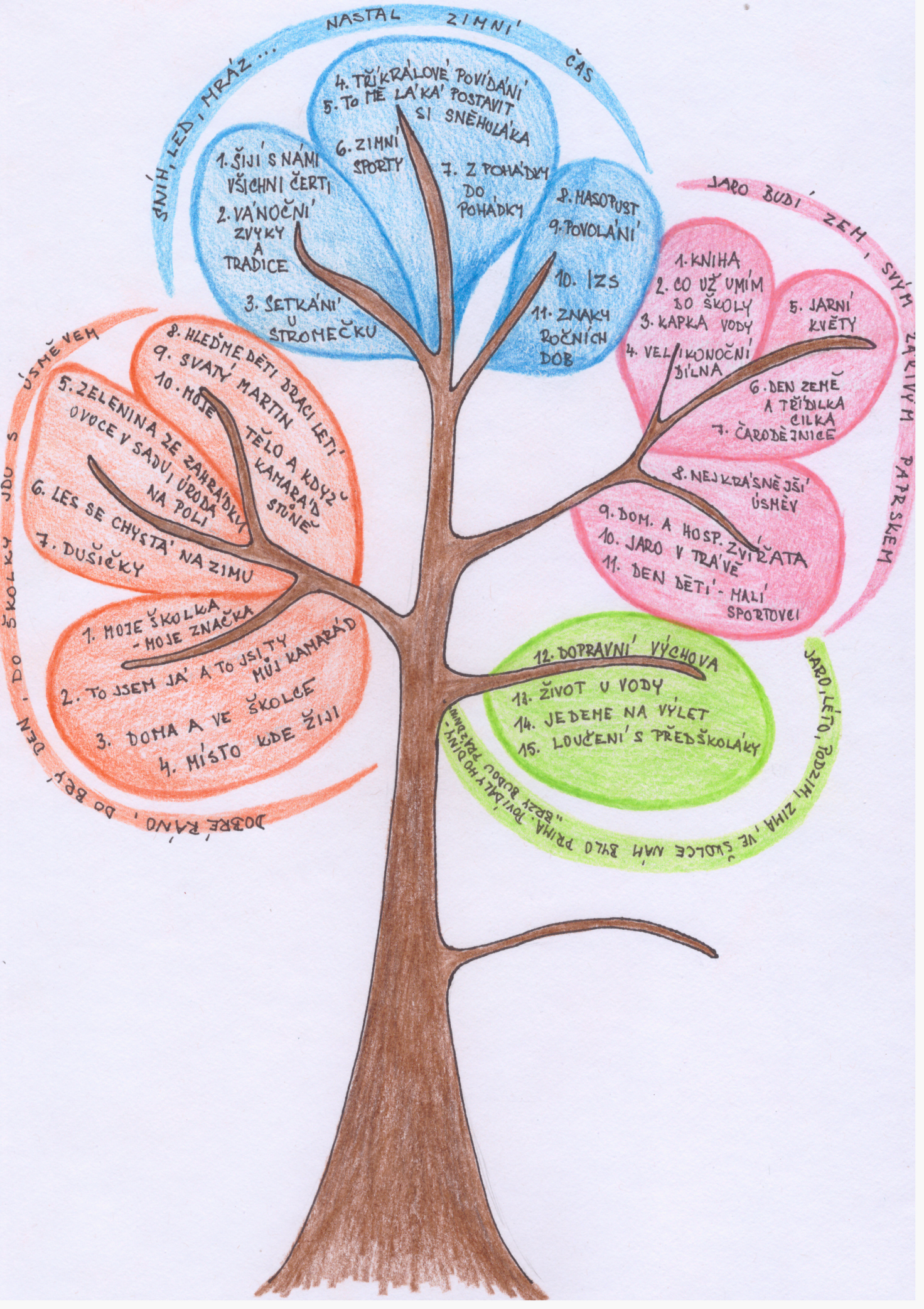 Přehled integrovaných blokůI. Integrovaný blok:DOBRÉ RÁNO, DOBRÝ DEN,DO ŠKOLKY JDU S ÚSMĚVEM.   Podtémata - září:Moje školka, moje značka To jsem já a to jsi ty můj kamarád Doma a ve školceMísto kde žiji   Podtémata - říjen:Zelenina ze zahrádky, ovoce v sadu, úroda na poliLes se chystá na zimu (zvířátka, stromy, listy)Dušičky   Podtémata - listopad:Hleďme děti, draci letí (počasí)Svatý MartinMoje tělo, a když kamarád stůněII. Integrovaný blok:SNÍH, LED, MRÁZ…... NASTAL ZIMNÍ ČAS.   Podtémata - prosinec:Šijí s námi všichni čertiVánoční zvyky a tradiceSetkání u stromečku   Podtémata - leden:Tříkrálové povídání (tradice, charita, zážitky z Vánoc)To mě láká postavit si sněhuláka (zvířata v zimě)Zimní sporty a jak se oblékámeZ pohádky do pohádky   Podtémat - únor:MasopustPovoláníZáchranný integrovaný systémZnaky ročních dobIII. Integrovaný blok:JARO BUDÍ ZEM,SVÝM ZÁŘIVÝM PAPRSKEM.   Podtémata - březen:Kniha     Co už umím do školyKapka vodyVelikonoční dílna   Podtémata - duben:Jarní květinyDen země a třídilka CilkaČarodějnice   Podtémata - květen:Nejkrásnější úsměvDomácí a hospodářská zvířataJaro v trávěDen dětí, malí sportovciIV.  Integrovaný blokJARO, LÉTO, PODZIM, ZIMA,VE ŠKOLCE NÁM BYLO PRIMA.POVÍDALY HODINY - ,,BRZY BUDOU PRÁZDNINY“   Podtémata - červen:Dopravní výchovaŽivot u vodyJedeme na výletLoučíme se s předškolákyBlok s volnými tématy:Na návštěvě u skřítka ZvídálkaDinosauřiVesmírVzdělávací obsahI. Integrovaný blok:DOBRÉ RÁNO, DOBRÝ DEN,DO ŠKOLKY JDU S ÚSMĚVEM.Tento integrovaný blok obsahuje deset podtémat, která jsou rozdělena do tří skupin (dle podzimních měsíců).První skupina podtémat (září):MOJE ŠKOLKA, MOJE ZNAČKATO JSEM JÁ A TO JSI TY MŮJ KAMARÁDDOMA A VE ŠKOLCEMÍSTO KDE ŽIJIčasový rozsah a stručná charakteristika:První čtyři podtémata budou probírána po dobu jednoho měsíce, během něhož se zaměříme na rodinu, vztahy, okolí a především pohodový vstup do MŠ s postupnou adaptací.vzdělávací cíle: (k čemu děti povedeme, o co se snažíme)snažíme se vytvářet vztah k místu a prostředí, ve kterém dítě žijepomáháme novým dětem usnadnit vstup do MŠ, orientovat se v novém prostředíučíme děti vzájemné přizpůsobivosti, ohleduplnosti a toleranci; vlídným přístupem rozvíjíme schopnost žít ve společenství třídy, vzájemně se respektovat a pomáhat siv průběhu spontánních činností zapojujeme děti do hravých činností, snažíme se o navazování vzájemných kontaktů, podporujeme dětská přátelstvínavazováním kontaktů s dětmi vytváříme dostatek příležitostí k rozvíjení komunikativních      dovedností a zároveň je učíme respektovat mluvčí osobu, neskákat si do řečivedeme děti k zdvořilostnímu jednání a vystupování, učíme se poprosit, poděkovat, pozdravitdbáme, aby si děti osvojily dovednosti k podpoře osobní pohody, zdraví a bezpečíočekávané výstupy (neboli cílové kompetence):postupná adaptace dětí na MŠ, dítě se dokáže odloučit na určitou dobu od rodičůorientovat se v prostředí MŠ i v nejbližším okolí (život na vesnici x ve městě)poznat základy pravidel chování, dodržovat společně stanovená pravidlazvládat sebeobsluhu, umět požádat o pomocuvědomit si svou osobnost se svými právy, respektovat práva jinýchspolupracovat, vnímat potřeby jinýchuvědomovat si význam zázemí v rodině i význam vzájemné pomoci                                              Návrhy námětů a okruhy činnostíMOJE ŠKOLKA, MOJE ZNAČKAseznámení se svou značkou v MŠ (omalovánka)seznamovací hry - spontánní i řízenéspolečné tvoření pravidel (práce s obrázky)uvítací báseň či píseň, říkadlo před odpočinkem ap. (rituály)TO JSEM JÁ A TO JSI TY MŮJ KAMARÁDseznamování s kamarády v MŠ zapamatování si jmen a značek kamarádů ze školkyumět se domluvit s dětmi z MŠ, společně pracovat a hrát siDOMA A VE ŠKOLCEpovídat si o rozdílech pravidel doma a ve školcepřiblížit dětem pravidla MŠ (pomocí obrázků, říkanky)vztahy v rodině – máma, táta, sourozenci, prarodiče atd.znát jména členů rodinyMÍSTO, KDE ŽIJIvycházky v nejbližším okolí - poznávání rodného místapráce s obrázky – vesnice/město, poznávání ČR - mapa, vlajkakonstruktivní hry - molitanová stavebnice, dřevěné kostkyDruhá skupina podtémat (říjen):ZELENINA ZE ZAHRÁDKY, OVOCE V SADU, ÚRODA NA POLILES SE CHYSTÁ NA ZIMUDUŠIČKYčasový rozsah a stručná charakteristika:Výše uvedená tři podtémata, která budou probírána po dobu jednoho měsíce, se zaměřují na získávání poznatků o podzimní přírodě, plodinách a zdravé výživě.vzdělávací cíle: (k čemu děti povedeme, o co se snažíme)osvojení jednoduchých poznatků o světě a životě, o přírodě a jejich proměnách  (poznáváníhlavních znaků podzimu)získávání nových poznatků o podzimní přírodě, poznávání přírody „všemi smysly“ (na vycházkách vedeme děti k vnímání barev v přírodě i kolem sebe, snažíme se o rozvíjení estetickéhovnímání, cítění a prožívání motivované podzimní přírodou)využití přírodního materiálu k různým činnostem (tvoření, hry)vytvoření kladného vztah k přírodě - vědět, že o přírodu je třeba pečovat, že je třeba ji chránit a neničitvést k pochopení, že změny způsobené lidskou činností mohou prostředí nejen chránit a zlepšovat, ale také poškozovat a ničitosvojení dovedností potřebných k vykonávání jednoduchých činností v péči o okolíseznámení se zdravou výživou (ovoce, zelenina)riziko ochutnání nejedlých plodů - protidrogová prevence (Jak zajíček ochutnal „divnou trávu“)nadále se snažíme podporovat dětská přátelství a upevňovat jejich vzájemné vztahy mezi sebouprostřednictvím rozhovorů a vyprávění zážitků z pozorování chceme rozvíjet řečové schopnosti ajazykové dovednosti dětíočekávané výstupy (nebo-li cílové kompetence):  porozumět tomu, že změny v přírodě jsou samozřejmé a přirozenédokázat charakterizovat podzim několika hlavními znaky (osvojení poznatků o podzimní přírodě a jejich proměnách)zvládnout základní pohybové dovednosti a prostorovou orientaci, běžné způsoby pohybu v různém prostředí, přiměřeně ke svému věkuzvládat sebeobsluhu a mít základní hygienické návykyzacházet s běžnými předměty denní potřeby, hračkami, pomůckami, různými materiálypomáhat pečovat o okolní životní prostředí, umět vykonávat jednoduché práce (př. pomoc s úklidem zahrady - hrabání listí, sklízení podzimních plodů a příprava ovocného salátu)soustředit se na činnost a činnost dokončitvyjadřovat svou představivost a fantazii v tvořivých činnostech s použitím volně dostupného přírodního materiáluobohacení slovníku o nová slova a jejich aktivní používánírozeznat základní druhy ovoce a zeleniny, poznat plody podzimní přírody                                  Návrhy námětů a okruhy činností   ZELENINA ZE ZAHRÁDKY, OVOCE V SADU, ÚRODA NA POLIpráce s letáky obchodů - vystřihávání (menší děti vytrhávání) potravin natištěných v letáku, třídění zdravých a nezdravých potravin, výroba „Zdravé“ a „Nezdravé tašky“ovoce a zelenina – poznávání všemi smyslyvýroba ovocného salátu, zeleninové pomazánky aj.sušení ovoce (jablka)dramatizace pohádky „O Veliké řepě“vycházky spojené s pozorováním změn v přírodědrobné práce na zahrádce – př. hrabání a sběr listí → následné využití při výtvarné činnostibásně, písně, říkadla s podzimní tematikou  LES SE CHYSTÁ NA ZIMUpovídání o lese a zvířátkách v něm žijícíchpráce s knihou a obrázkypohádka „Boudo, budko“, říkadlo s pohybem „Leze ježek…“básně, písně, říkadla s podzimní tematikouDUŠIČKYtradice Halloweenu a dušičky - povídání na dané témaspolečná výroba dýňových strašidelTřetí skupina podtémat (listopad):HLEĎME DĚTI, DRACI LETÍ (POČASÍ)SVATÝ MARTINMOJE TĚLO A KDYŽ KAMARÁD STŮNĚčasový rozsah a stručná charakteristika:Poslední tři podtémata, která jsou součástí prvního vzdělávacího bloku, jež probíhá během podzimního ročního období, budou probírána po dobu jednoho měsíce. V průběhu měsíce listopadu se děti naučí pojmenovat počasí, které je na podzim velmi proměnlivé. Zjistí, kdo byl svatý Martin a jaké tradice jsou s tímto jménem spjaty. Osvojí si poznatky o lidském těle, zdraví a nemoci. Zároveň se dozví o tom, jak se chovat k někomu, kdo není zdraví (jak potěšit nemocného, jak pomoci zraněnému).vzdělávací cíle: (k čemu děti povedeme, o co se snažíme)seznámení s přírodními a povětrnostními vlivy, s rozmanitostí počasí – určování počasíseznámení se zvyky k svátku svatého Martinasmyslem tohoto tématu je podporovat zájem a přirozenou zvídavost dětí vzhledem ke svémutěluseznámíme děti s názvy těla, smyslových orgánů, některých vnitřních orgánů a jejich funkcípokusíme se vytvořit zdravé životní návyky a postoje (zdravý životní styl, zdravá výživa)uvědomit si význam čistoty a hygienynaučit se poznat co našemu tělu i zdraví prospívá a naopak co mu může škodit (vědět jak si chránit své zdraví, nehazardovat s ním, jak předcházet nemocem a jak s nimi v případě potřeby bojovat)vést děti k tomu, aby dokázaly vyjádřit své city a pocityposilovat prosociální chování ve vztahu k druhému (k jinému dítěti, k dospělému, k seniorům) a uvědomovat si význam pomoci potřebnému - tzn. chápat, že i já mohu pomáhat (dle svých sil)seznámit se s první pomocí, činností záchranáře a lékařeočekávané výstupy (nebo-li cílové kompetence):  pojmenovat části vlastního těla, mít povědomí o vnitřních a smyslových orgánechprohloubený zájem o péči o své zdravídokázat předcházet úrazům a nemocem i škodlivým návykůmít základní hygienické návykyrozlišovat co zdraví prospívá a co mu škodíochota k pomoci potřebnému, empatie, vyjádření vlastních citů a pocitůmít povědomí o první pomoci - umět přivolat pomoc, požádat o pomoc dospěléhopoznat jaké je počasí, správné adekvátní oblékáníseznámení s tradicemi spjatými se svátkem svatého Martina   Návrhy námětů a okruhy činnostíseznámí se s přírodními a povětrnostními vlivy, s rozmanitostí počasí (dokázat určit počasí)HLEĎME DĚTI, DRACI LETÍurčování počasí – zapisování do tabulkytvoření papírových drakůpísně, básně a říkadla o podzimu a činnostech v tomto ročním obdobíSVATÝ MARTINseznámení s příběhem svatého Martinadramatizace tohoto příběhuvýtvarné pojetí tohoto tématupečení svatomartinských koláčkůlampiónový průvod – hledání svatého MartinaMOJE TĚLO, A KDYŽ KAMARÁD STŮNĚpráce s knihou a obrázky - encyklopediepoznávání a pojmenování částí tělahry se smysly – poznávání hmatem, čichem, chutíseznámení s pojmem nemoc a zdravíléčba nemoci ( pohádka ,,Jak Mach a Šebestová vyléčili Kropáčka“námětová hra  ,, U lékaře“pracovní listy či omalovánky zaměřené na bezpečnost a pomoc druhémupovídání na téma „Komu mohu pomoci“ a námětové hry na toto téma (člověk poraněný, nevidomý, starý, na vozíku ...)beseda se záchranářem – první pomoc pro předškolní dětiII.  Integrovaný blok:SNÍH, LED, MRÁZ…... NASTAL ZIMNÍ ČAS.Druhý integrovaný blok obsahuje devět podtémat, která jsou rozdělena do tří skupin (dle třech zimních měsíců).První skupina podtémat (prosinec):ŠIJÍ S NÁMI VŠCHNI ČERTIVÁNOČNÍ ZVYKY A TRADICESETKÁNÍ U STROMEČKUčasový rozsah a stručná charakteristika:Časový rozsah první skupiny podtémat v zimním integrovaném bloku je jeden měsíc. Prosinec je čas adventu, který je plný radostí, ale i obav. Během tohoto měsíce objeví děti nejen kouzlo pohádek, ale seznámí se s vánočními tradicemi a zvyky a možná přijde i Mikuláš.vzdělávací cíle: (k čemu děti povedeme, o co se snažíme)na základě prožitků seznámíme děti se zvyky a tradicemi Vánocděti se budou podílet na výzdobě, výrobě dárků, přání apod. - tyto výtvarné a pracovní činnosti nám pomohou rozvíjet dovednosti v oblasti jemné motorikyučíme se vyjádřit své city, pocity, dojmy, nebát se a těšit se na období adventuvedeme děti k vzájemné ohleduplnosti, podněcujeme je k vzájemné spolupráci, k ochotě poraditnavzájem, společně se učíme naslouchat názoru druhých, potlačovat sobectvíočekávané výstupy (nebo-li cílové kompetence):zvládnout charakterizovat období adventupodílet se na přípravách společných akcí, na reprezentaci MŠ na veřejnostispolupráce na adventní výzdobě v MŠ, doma a v okolívýroba přání a dárků (zvládnout jemnou motoriku), umět potěšit a obdarovat blízkétěšit se z hezkých a příjemných zážitků, prožívat společně radostuplatňovat své individuální potřeby s ohledem na druhého, soucítit s druhýmse zájmem sledovat divadelní představení, pozorně poslouchat a vnímat pohádku, porozumětprostřednictvím pohádek a některých charakter. postav, se děti naučí rozeznávat dobro a zlosladit pohyb s říkadlem či zpěvem, dramaticky improvizovat, nebát se samostatně vystoupitvýtvarně vyjádřit své představy, vytvářet ilustrace k pohádkámzáměrně se soustředit na činnost a udržet pozornost                                              Návrhy námětů a okruhy činností:ŠIJÍ S NÁMI VŠICHNI ČERTIčertí rej – honičky, pohybové hry, diskotékavýtvarné činnosti – andělíčci, čertiMikulášská nadílkapohádky, básně a písně o čertech, andělech i MikulášiVÁNOČNÍ ZVYKY A TRADICEseznámení s tradicemi prostřednictvím četby, prohlížením obrázků, přímými zážitkyvýroba adventního kalendáře (př. pohádkový)tvoření z přírodnin (jehličí, sušené ovoce, plody) a přírodních materiálůpísně, básně a říkadla s vánoční tematikouSETKÁNÍ U STROMEČKUpečení perníčků (spolupráce se seniory)čtení a poslech pohádek společné posezení se seniory (vystoupení, předání dárečků, povídání, četba pohádek)Vánoce v MŠ – slavnostní den plný zábavy, předávání dárečků a hry s novými hračkamiDruhá skupina podtémat (leden):TŘÍKRÁLOVÉ POVÍDÁNÍTO MĚ LÁKÁ POSTAVIT SI SNĚHULÁKA (zvířátka v zimě)ZIMNÍ SPORTYZ POHÁDKY DO POHÁDKYčasový rozsah a stručná charakteristika:Během druhého zimního měsíce se ihned zpočátku zaměříme na první novoroční tradici, tedy Tři krále. Mimo jiné si také budeme všímat změn v přírodě a nezapomeneme samozřejmě na naše kamarády zvířátka.  Těšit se budeme na zimní hrátky ve sněhu, zimní sporty a hru fair play. Podíváme se společně také do světa pohádek.vzdělávací cíle: (k čemu děti povedeme, o co se snažíme)využijeme povánoční atmosféry k upevnění pocitu sounáležitosti, propojení mezi rodinou a MŠneustále se snažíme o rozvoj komunikativních dovednostíseznámíme se s životem zvířátek v zimním období (s jejich potřebami a tím, jak jim lze pomoci)rozvoj zájmu o zimní sporty - zdůrazníme hru fair play, bez podvádění a násilírozvoj fyzické zdatnostirozvoj estetických a tvůrčích činností, které jsou motivované zimou a zimní přírodou pěstujeme v dětech lásku k pohádkám čteným (ke knize), což podporuje jejich zvídavost,představivost a fantaziinaučíme se chápat slovní vtip a humor v pohádkách veršovanýchprostřednictvím pohádek rozvíjíme estetické dovednosti dětí (výtvarné, hudební a dramatické)při dramatických činnostech vedeme děti k tomu, aby se nebály samostatně vystoupit areprodukovat jednoduchý textočekávané výstupy (nebo-li cílové kompetence):seznámit se s povánočními lidovými zvyky (štěpánské a tříkrálové koledy) a s novodobou tradici „Tříkrálové sbírky“uvědomit si význam solidarity mezi lidminaučit se charakterizovat zimní období, vědět o krušném zimní život volně žijících zvířat a snažit se jim pomáhat - být citlivý ve vztahu k přírodě a živým bytostemnajít v zimním období nejen krásu přírody, ale i možnosti sportováníhrát fair play, bránit se projevům násilí, odmítnout komunikaci, která je nepříjemnáchránit si své zdraví a uvědomovat si, kde v případě nebezpečí najdu pomoc ((bezpečnost při zimních hrách a sportech, důležitost vhodného oblékání o ochrana před mrazem)zvládnout základní pohybové dovednosti v různém prostředí – na sněhu, na leduzachycovat skutečnost ze svého okolí a vyjadřovat své představy pomocí různých výtvarných dovedností a technik                                              Návrhy námětů a okruhy činností:TŘÍKRÁLOVÉ POVÍDÁNÍzážitky z Vánoc - kreslení, vyprávěnípovídání a čtení příběhů či pohádek o tříkrálové tradice (charita)píseň „My tři Králové jdeme k Vám“TO MĚ LÁKÁ POSTAVIT SI SNĚHULÁKA (ZVÍŘÁTKA V ZIMĚ)prohlížení encyklopedií a knih, obrázků se zvířátky v zimě – povídání o tom, co můžeme v zimě pro zvířátka udělatspolečná výtvarná práce „Krmítko a krmelec“ (rozdíl, zvířata a ptáci)výroba krmítka a sypání zrní ptáčkůmpozorování zvířecích stop ve sněhuPíseň „Bude zima, bude mráz“, „Huboval vrabčák na zimu“Námětová hra „Na zvířátka“, pantomima na téma zvířata, hra „Honzo, vstávej“Stavění sněhuláka v případě příznivého zimního počasíVýtvarná, pracovní činnost sněhulákZIMNÍ SPORTYhrátky ve sněhu, stavění sněhuláka či domečkův případě nepříznivého počasí-tvoříme sněhové koule z papíru a hrajeme si s nimipovídání o zimních sportech, oblékání v zimě (omalovánky, pracovní listy)pantomima - téma zimní sportyzimní olympiáda - aneb vyzkoušíme i to co neumímetvořivé činnosti - zimní oblečení (kreslení, výroba čepice), výroba sněhuláka ap.Z POHÁDKY DO POHÁDKYčtení, vyprávění a poslech pohádek (dobro a zlo v pohádkách)dramatizace pohádkypohádkový kufříkTřetí skupina podtémat (únor):MASOPUSTPOVOLÁNÍZÁCHRANNÝ INTEGROVANÝ SYSTÉMZNAKY ROČNÍCH DOBčasový rozsah a stručná charakteristika:Poslední skupina podtémat v zimním bloku trvá jeden měsíc, během něhož prožíváme období masopustního veselí.Vyprávíme si o zaměstnáních, která známe i o těch méně známých nebo zapomenutých. V jednom z podtémat se budeme věnovat ZIS.Povídat si budeme také o ročních období a jejich znacích.vzdělávací cíle: (k čemu děti povedeme, o co se snažíme)rozvoj komunikativních dovednostívytvoření povědomí o povoláních a řemeslech, obecně prospěšných povoláníchmít radost z hudby – zpěv, tanec, veselídodržování tradic a obecní pospolitosti (masopust, karneval)rozvoj základních kulturně společenských postojů, návyků a dovedností dítětenaučit se společenskému chování a vystupovánírozvoj pozitivních citů dítěte ve vztahu k sobě - vedeme děti k uvědomění si vlastní identity, k získání sebevědomí, sebedůvěry a citové samostatnostirozvoj estetického vkusupodpora zájmu o poznání a učeníProstřednictvím didaktických her vytváříme pozitivní vztah k různým intelektuálním činnostem a k učení. Při individuální práci na pracovních listech si děti osvojují dovednosti předcházejícíčtení a psaní (pozor na správný úchop tužky). Pomocí smyslových her rozvíjíme percepční schopnosti zrakové a sluchové. Vytváříme základy pro práci s informacemi.očekávané výstupy (nebo-li cílové kompetence):základní informovanost o činnostech a práci lidí – děti se naučí poznávat hodnotu lidské prácemít povědomí o základních pravidlech společenského chovánízachytit a vyjádřit své prožitky, vnímat umělecké a kulturní podněty, hodnotit své zážitkyuplatňovat návyky v základních formách společenského chovánípoznat Masopust v hudbě, literatuře, lidových zvycích, radostně prožívat tuto tradicimít kladný vztah k hudbě, poznat některé hudební nástroje, zazpívat píseňzískat pocit radostného očekávání vstupu do 1. třídy ZŠ, získat zájem o učenínaučí se chápat základní číselné a matematické pojmy, prostorové vztahy, tvary,barvy, vnímat pomocí smyslů, hledat rozdíly, pozná některá písmena, správný úchop tužky (vše vždy v závislosti na věku dítěte )samostatně řešit úkoly a problémy, uplatňovat představivost a fantazii.zvládat základní pohybové dovednosti, sebeobslužné dovednosti, hygienické azdravotně preventivní návyky                                               Návrhy námětů a okruhy činnostíMASOPUSTtradice masopustu v pohádce (příběhu)básně a písně spojené s tematikou masopustuvýroba masekkarneval v MŠPOVOLÁNÍpovídání o povolání a profesích - čím jsou rodiče, čím bych chtěl býtpráce s knihou či obrázky, omalovánka povolání a profese, obecně prospěšná povolánínámětové hry na povolání, pantomima INTEGROVANÝ ZÁCHRANNÝ SYSTÉMpřiblížení práce hasič, záchranářů a policie - besedajak se zachováme v nebezpečných situacíchpoužití telefonních čísel 150,155,158 a 112ZNAKY ROČNÍCH DOBznaky všech ročních období, umět je vyjmenovat hra ,,O dvanácti měsíčkách“dramatizace pohádky ,,O dvanácti měsíčkách“hudební a recitační činnostiIII.  Integrovaný blok:JARO BUDÍ ZEM,SVÝM ZÁŘIVÝM PAPRSKEM.Tento integrovaný blok obsahuje jedenáct podtémat, která jsou rozdělena do tří skupin (dle jarních měsíců).První skupina podtémat (březen):KNIHACO UŽ UMÍM DO ŠKOLYKAPKA VODYVELIKONOČNÍ DÍLNAčasový rozsah a stručná charakteristika:Přichází jaro, taje poslední sníh a stává se z něj voda, na kterou se „podíváme z blízka“. Zaměříme se nejen na to, jak je pro nás důležitá, ale i na její možná nebezpečí.Budeme si povídat o knihách a budeme se chystat k zápisu.Jelikož příprava na zápis probíhá ve věkově smíšené třídě, veškeré činnosti se individuálně přizpůsobují dětem.vzdělávací cíle: (k čemu děti povedeme, o co se snažíme)budeme se snažit upevnit citové vztahy ke svému okolí, k živé přírodě, ke zvířatům a zároveňpovedeme děti k obezřetnostiusilujeme, aby si děti uvědomovaly změny v přírodě spojené s příchodem jarapozorování jarní přírody a prvních jarních kytiček (názvy květin, ochrana přírody)povedeme děti k tomu, aby si všimly, že rostliny i živočichové potřebují k životu totéž – vodu, vzduch, teplo, živinyprocházkami spojenými s pozorováním jarní přírody rozvíjíme estetické vnímáníexperimentováním posílíme radost z objevovaného, probudíme zájem a zvídavost dětípodpoříme přirozený dětský zájem o učení, povedeme děti k vzájemné komunikaciu dětí budeme rozvíjet schopnost vážit si života ve všech jeho formáchupozorníme na důležitost spolupráce (jako mravenečci, včeličky) a na odmítání nezdravéhosoutěžení, „vytahování“, ubližování, nespravedlnostna základě prožitků seznámíme děti se zvyky a tradicemi velikonočních svátkůočekávané výstupy (nebo-li cílové kompetence):seznámení dětí s jarní přírodou, dokázat určit některé charakteristické znaky jarauvědomovat si vliv počasí na příroduvnímat a rozlišovat pestrost a různorodost světa přírody pomocí všech smyslůvyjadřovat svou představivost a fantazii v tvořivých činnostech (konstruktivních, výtvarných, hudebních, pohybových, dramatických)poznávat vlastnosti vody v různých skupenstvích, uvědomovat si význam vody pro vše živé, chápat koloběh vody v příroděprožívat radostně svátky jara a velikonoční svátky – podílet se vlastní aktivitou na výzdobě třídy a reprezentaci MŠ na veřejnostivyjadřovat své představy pomocí různých výtvarných technik, zacházet s výtvarným pracovním materiále                                              Návrhy námětů a okruhy činnostíKNIHAčetba knih, prohlížení ilustracíposlech, vyprávění, dramatizace, výtvarné vyjádření klasických pohádekNH na knihovnu (jak to chodí v knihovně, jak se o knihy staráme)Vytvoření vlastní knihyNávštěva knihovny, beseda se spisovatelemCO UŽ UMÍM DO ŠKOLYděti v posledním roce před zahájením školní docházky – příprava na zápismladší děti  - hry s tvary, barvami, značkami, obrázkyHudební a recitační činnostiKresba postavy, slovní popis obrázku a představení seKAPKA VODYpokusy s vodou (led, sníh, voda)povídání o vodě - užitek a nebezpečí, práce s knihou a obrázkydramatická výchova „Ze života kapky“ (seznámení s koloběhem vody hrou v roli)Písně o vodě, básně a říkadla („Dešťové kapičky“)VELIKONOČNÍ DÍLNAseznámení s tradicí Velikonoc vyslechnutím čtených příběhůsymboly Velikonoc a velikonoční výzdoba - tvořivé činnostipráce se seniory - pletení pomlázky, zdobení a malování vajíčekvelikonoční říkadla a básněDruhá skupina podtémat (duben):JARNÍ KVĚTINYDEN ZEMĚ A TŘÍDILKA CILKAČARODĚJNICEčasový rozsah a stručná charakteristika:	Časový rozsah druhé skupiny jarních podtémat je jeden měsíc. Během tohoto měsíce nás čeká povídání o jarních květinách a jejich poznávání. Jelikož je v dubnu Den Země, seznámíme se také s planetou Zemí a budeme se věnovat ekologii, třídění odpadu a ochraně životního prostředí. Závěr měsíce bude patřit čarodějnicím a upozornění dětí na důležitost dodržování pravidel a bezpečnost při společenských akcích (nebezpečí ohně při pálení čarodějnic, záchranné systémy - hasiči).vzdělávací cíle: (k čemu děti povedeme, o co se snažíme)na základě prožitků seznámíme děti se zvyky a tradicemi velikonočních svátkůhudbou, zpěvem, hrou na dětské nástroje budeme působit na rozvoj hudebních a rytmických dovedností dětísnaha o celkové rozvíjení pohybového aparátu, povedeme děti ke sladění pohybu s hudboubudeme rozvíjet výtvarné dovednosti dětí, zájem o tvořivost, estetičnostpokusíme se rozvíjet schopnost žít ve společenství ostatních, povedeme děti k respektovánízákladních pravidel vzájemného soužití (k vzájemnému respektu, toleranci a přizpůsobivosti)budeme posilovat pozitivní vztah k intelektuálním činnostem, podporovat a rozvíjet zájem onové informacepomocí rozhovorů a vyprávění povedeme děti k poznávání a ochraně životního prostředí, seznámíme se s planetou Zemí a jejími obyvatelipovedeme děti k osvojení si základních dovedností k podpoře zdraví a bezpečnosti, k ekologickému myšlení a jednání na základě vlastních prožitků a zkušenostíseznámíme děti s tradicí pálení čarodějnic – upozorníme na nebezpečí ohně a vytvoříme povědomí o záchranných systémech (práce hasičů, požární ochrana)očekávané výstupy (nebo-li cílové kompetence):naučit se rozpoznávat některé jarní květinyvyjadřovat se prostřednictvím hudebních a hudebně pohybových činností, zvládat základní hudební dovednosti vokální a instrumentálnívyjadřovat své představy pomocí různých výtvarných technik, zacházet s výtvarným pracovním materiálemnaslouchat a vést rozhovor, porozumět slyšenémudodržovat pravidla her a soužití ve třídě, chovat se citlivě a ohleduplně k ostatnímdokázat formulovat otázky, slovně reagovatmít povědomí o Zemi a o významu životního prostředí pro člověkanaučí se pečovat o okolní životní prostředí, dbát na pořádek a čistotu (třídit odpad), starat se o rostliny, neubližovat živým tvorůmpodílet se na přípravě zábavy (slet čarodějnic) a uvědomovat si rizika spojená s touto tradicí                                               Návrhy námětů a okruhy činnostíJARNÍ KVĚTINYrozpoznávání jarních květin nejen na obrázku, ale i při vycházkách ve volné příroděvýtvarná a pracovní činnost - práce s vodovými barvami, skládání papírupředstavení jarní práce na zahrádcesázení květin do truhlíků na okna MŠ DEN ZEMĚ A TŘÍDILKA CILKAden Země - ekologická vycházka spojená s úklidem přírody v okolíden Knihy - návštěva knihovny - co se starými a zničenými knihami, pokud již nejdou opravit - sběr papírupovídání a příběhy o třídění odpadu, ekologiitvoření z odpadového materiálu (PET lahve, ruličky od toaletního papíru, krabičky od sýrů ..)ČARODĚJNICE námětové hraní „Na čarodějnice a čaroděje“, pohybové hrykonstruktivní činnost - stavba čarodějnického hradučarodějnická párty - diskotékatvořivé činnosti - společná výroba čarodějnice a „umělého“ ohniště → povídání o nebezpečí opravdového ohně, o hasičíchTřetí skupina podtémat (květen):NEJKRÁSNĚJŠÍ ÚSMĚVDOMÁCÍ A HOSPODÁŘSKÁ ZVÍŘATAJARO V TRÁVĚDEN DĚTÍ – MALÍ SPORTOVCIčasový rozsah a stručná charakteristika:V této skupině podtémat si rozšíříme poznatky o rodině a mezilidských vztazích. Nachystáme překvapení maminkám a budeme si povídat o tom, čím bychom mohli maminku potěšit (květinou či bylinkami, pomocí doma i na zahradě). Zaměříme se také na práva dětí a přiblížíme si život různých kultur. Budeme si učit přijmout prohru například při sportu.Povídání zaměříme také na zvířátka domácí, hospodářská a i ta žijící ve volné přírodě.vzdělávací cíle: (k čemu děti povedeme, o co se snažíme)budeme posilovat citový vztah k matce i k celé rodině, ale i vztah k ostatním dětem a lidemrozšíříme poznatky o rodině (vzdálenější příbuzní)povedeme děti k přípravě společné oslavy  - Svátek matek (prožít radostně sváteční událost)přednesem, recitací, vyprávěním budeme rozvíjet jazykové dovednosti dětíuvědomíme si význam květiny jako nejmilejšího dárku pro maminku, ale i to, že radost můžeme udělat i jinak, než jen hmotným darempodnikneme vycházky a budeme pozorovat život na zahrádkách, polích, loukách - všimneme si, kdo nám pomáhá pečovat o květiny i zeleninu (hmyz)seznámíme děti s významem hmyzu a živočichů žijících v půdě pro růst rostlinzaměříme se na poznávání domácích, hospodářských zvířat a jejich mláďatbudeme se snažit prohlubovat vztahy mezi dětmi, uvést dítě do života v lidské společnosti a také uvědomění si, že všichni lidé jsou si rovnipovedeme děti k ochraně osobního soukromí a k obezřetnosti ve vztazích s druhými dětmi idospělými, nebát se vyjádřit nesouhlas když se nám něco nelíbívytvoříme povědomí o existenci různých národů a kultur, o mezilidských a morálních hodnotáchpovedeme děti k netradičním pohybovým aktivitámočekávané výstupy (nebo-li cílové kompetence):osvojí si další poznatky o rodině, životě, vzájemných vztazích a vzájemném soužitípochopí, že každý má ve společenství své místo (v rodině, ve třídě, herní skupině) a svoji roli, podle které je potřeba se chovatutvoří si základní představy o tom, co se smí a nesmí (nelhat, neubližovat,neposmívat se, nebrat cizí věci) a dokáže tomu přizpůsobit své chovánínaučí se bránit projevům násilí, nebát se vyjádřit svůj nesouhlasumět přijímat pozitivní hodnocení, ale dokázat se vyrovnat i s případným neúspěchemprožívat citové vztahy s rodinou, radostně prožívat přání maminkámzvládat jednoduchou sebeobsluhu a pracovní úkony, pomáhat při drobných domácích pracích, uklízet si po sobě, udržovat pořádekuvědomí si, že každý má svá práva a povinnosti a že všichni lidé jsou si rovnizíská povědomí o existenci národů a kultur z různých zemí (lidé jsou různí a liší se dle řady znaků)dozví se o vhodném přístupu ke všem lidem, i k těm s jinou barvou pleti (rozvoj sociálního vcítění, tolerance, respektu, přizpůsobivosti)nové poznatky ze života zahrádky (o květinách, bylinách, hmyzu a pomocnících) získané vyprávěním a pozorováním během pobytu venku či při vycházkách po okolí                                               Návrhy námětů a okruhy činnostíNEJKRÁSNĚJŠÍ ÚSMĚVpovídání o mamince, rodině, vztazíchvýtvarná chvilka - kresba postavy „Moje maminka“recitace a zpěv (přednes pro maminku)povídání o tom, co by maminku potěšilo → výroba dárečku pro maminkuDOMÁCÍ A HOSPODÁŘSKÁ ZVÍŘATAnávštěva farmymláďata – názvy, přiřazování (omalovánky, pracovní listy, pexeso aj.)kreslení vlastního nebo oblíbeného domácího zvířetenebezpečí při kontaktu se zvířaty – povídání, naučný příběhpoznávání zvířat dle zvukůbásně, písně, říkadla - ,,Já mám koně“, ,,Když  jsem já sloužil“pohybové a dramatické hry se zvířecí tématikou (honičky, pantomima, dramatizace)JARO V TRÁVĚpráce s encyklopedií a obrázky - poznávání květin, užitečnosti hmyzu a drobných živočichůpobyt venku a vycházky po okolí - pozorování přírodypísně a básně o květinách, hmyzu („Šel zahradník“…)tvořivé činnosti - výroba květiny, včely, žížalyomalovánky a pracovní listy - květiny, drobní živočichové, zahradanámětová hra s převleky - na vílyDEN DĚTÍ – MALÍ SPORTOVCIprohlížení encyklopedií, seznámení s mapou a globusem - povídání o dětech z celého světahra na děti z jiných zemí (jak žijí a co je typické pro lidi jiných národností - př. černoši, Asiati, Ukrajinci…)prohlížení obrázků s dětskými právytěšíme se na dětský denIV. integrovaný blokJARO, LÉTO, PODZIM, ZIMA,VE ŠKOLCE NÁM BYLO PRIMA.PODÍDALY HODINY – ,,BRZY BUDOU PRÁZDNINY“Čtvrtý integrovaný blok obsahuje pouze jednu skupinu podtémat. Tato podtémata budou probírána závěrem školního roku - poslední měsíc před letními prázdninami.První skupina podtémat (červen):DOPRAVNÍ VÝCHOVAŽIVOT U VODYJEDEME NA VÝLETLOUČENÍ S PŘEDŠKOLÁKYčasový rozsah a stručná charakteristika:Časový rozsah poslední skupiny podtémat je jeden měsíc. Během tohoto měsíce budeme poznávat krásu naší vlasti, děti se seznámí s různými dopravními prostředky i dopravními značkami. Zastavíme se u rybníka, vyzkoušíme různé letní sporty, a to vše s ohledem na bezpečnost a ochranu zdraví. Společně vyrazíme i na školní výlet. Pak už se jen slavnostně rozloučíme a vydáme se na prázdniny, vstříc novým zážitkům a dobrodružstvím. vzdělávací cíle: (k čemu děti povedeme, o co se snažíme)pokusíme se vytvořit základy pro práci s informacemi - v dětských encyklopediích budemehledat odpovědi na otázky z technického prostředíseznámíme se s dopravními prostředky a dopravními značkami, s provozem na pozemníchkomunikacích a dopravou jako takovou (bezpečnost, semafor, přechod pro chodce aj.)pokusíme se využívat vlastních vědomostí, řešit problémy, úkoly a náhle vzniklé situacebudeme rozvíjet fyzickou a psychickou zdatnost dětípobytem v přírodě budeme rozvíjet pohybové dovednosti dětí v oblasti hrubé motoriky anasměrujeme je ke správnému životnímu stylu s dostatkem pohybupovedeme děti k vytváření vztahu k místu a k prostředí, ve kterém žijí, budeme upozorňovat na krásu naší vlasti - krajinu plnou zajímavých míst, lákajících k turistice a objevování všeho, co příroda ukrýváblíže se seznámíme s životem u rybníka (rostliny, živočichové, místo pro letní koupání)připomeneme jak se chovat, aby nedošlo k ohrožení zdraví a bezpečí svého i ostatních (popř. co dělat, pokud k ohrožení dojde)očekávané výstupy (nebo-li cílové kompetence):rozšíření slovní zásobypoznatky z oblasti dopravy a techniky (dopravní prostředky, značky, chování na silnici či u silnice)seznámení s přírodními krásami naší vlasti, poznatky o životě u rybníkadbát na bezpečnost a ochranu zdraví, vědět kdo nám v případě nesnází pomůžeradostné očekávání prázdnin, slavnostní rozloučení s MŠ a kamarády                                               Návrhy námětů a okruhy činnostíDOPRAVNÍ VÝCHOVAseznámení s dopravou, dopravními prostředky a dopravními značky prostřednictvím obrázků, hraček, encyklopediípovídání o chování v dopravních prostředcích a bezpečnosti, čtení příběhů s touto tematikounámětové hry - na řidiče, policii, chodce atp.ŽIVOT U VODYpobyt venku a vycházky po okolí, pozorování přírody, chování v příroděpráce s obrázky, knihami, pracovní listy či omalovánky na téma „Život u rybníka“tvořivé a výtvarné činnosti (rybička, skládání papíru - loďka či žába)hry „Rybičky, rybičky“, „Pan čáp ztratil čepičku“Pohádky z knihy „Kvak a Žbluňk“JEDEME NA VÝLETškolní výlet - poučení o bezpečnosti (Příběh z Martínkovi čítanky)Námětová hra „Kdo se ztratil“ (postřeh, opakování jmen kamarádů)LOUČENÍ S PŘEDŠKOLÁKYpřipomenutí ochrany zdraví, dodržování pravidel a bezpečnosti, co dělat v případě ohrožení (prostřednictvím rozhovorů, námětových her, pracovních listů a omalovánek)pobyt venku, tvořivé a pohybové hry na školní zahrádcehry v písku, s kamínky, s vodou …rozloučení s kamarády a chystání se na prázdninyV případě prázdninového provozu můžeme nabídnou témata například:DINOSAUŘIVESMÍRPRAVĚKči téma dle výběru a zájmu dětíDOPLŇUJÍCÍ PROGRAMY A DALŠÍ AKTIVITYpohádkové a hudební pořady pro dětipřed zápisem návštěva předškolních dětí v 1. třídě ZŠslavnostní rozloučení s budoucími školáky - spolupráce s MŠ Mečeřížškolní výletlogopedietvořivé dílnydýňový podvečer, vánoční posezení, karnevalsběr papíru, přírodních materiálůEVALUAČNÍ SYSTÉMHodnocení je zaměřeno na plnění vzdělávacího programu školy, kvalitu a způsob vzdělávání,práci pedagogů, na výsledky práce a vzdělávání, na spolupráci s rodiči.                                                                  EVALUACE MŠ                  VNITŘNÍ EVALUACE                                                    VNĚJŠÍ EVALUACE                       Vzdělávací program 	                                                        Evaluace rodičů                     Podmínky vzdělávání                       Průběh vzdělávání                     Výsledky vzdělávání                      Spolupráce s rodiči                           AutoevaluacePři každém evaluačním procesu si musíme ujasnit odpovědi na otázky:Co budeme evaluovat?Kdy budeme evaluovat, v jakých časových intervalech?Kdo se bude podílet na evaluaci?Jakými způsoby a metodami budeme evaluovat, s jakými výstupyIdentifikační údaje o MŠ ...…................................................................................................Charakteristika školy .............................................................................................................Podmínky vzdělávání ............................................................................................................Věcné podmínky ..........................................................................................................Životospráva ................................................................................................................Psychosociální podmínky ...........................................................................................Organizační podmínky ................................................................................................Řízení školy, personální a pedagogické zajištění ........................................................Spoluúčast rodičů, spolupráce s rodinou a dalšími partnery …...................................Vzdělávání dětí se speciálními vzdělávacími potřebami ............................................Vzdělávání dětí mimořádně nadaných ........................................................................Vzdělávání dětí od dvou do tří let ...............................................................................Povinné předškolní vzdělávání ...................................................................................Organizace vzdělávání ...........................................................................................................Kritéria pro přijímání dětí ............................................................................................Režim dne ....................................................................................................................Organizační formy, prostředky a metody .....................................................................Charakteristika vzdělávacího programu ................................................................................Vzdělávací obsah, struktura integrovaných bloků..................................................................Přehled integrovaných bloků ..………………………..………………………………Vzdělávací obsah ……………………………………….……………………………Doplňující programy a další aktivity .....................................................................................Evaluační systém ...................................................................................................................3444455667889101010111214151731316:30-8:00- příchod dětí do mateřské školy, předávání dětí pedagogickým  pracovnicím do třídy, volně spontánní zájmové aktivity7:30-9:00- individuální činnosti dle potřeb a přání dětí, námětové hry a  volné hry dětí- individuální práce s dětmi- zdravotní cvičení, pohybové hry a aktivity, jazyková nebo  hudební chvilka- didakticky cílené činnosti skupinové a individuální 9:00-9:30- hygiena, svačina 9:30-11:30- pobyt venku, v případě nepříznivého počasí náhradní činnosti12:00- příprava na oběd, oběd12:30-14:00- hygiena, příprava lůžkovin, odpolední odpočinek (četba nebo  poslech pohádek)- postupné vstávání, klidné hry a činnosti, úklid lůžkovin14:00- svačina- odpolední zájmové činnosti dle vzdělávací nabídky, pobyt  venku               - individuální práce s dětmi16:30- konec provozu MŠOblast hodnoceníKritéria hodnoceníČasový plánOdpověd-nostMetody a způsobyZáznamŠVP- funkčnost ŠVP- soulad RVP PV, ŠVP- naplňování stanovených  cílů ŠVP- doplňující programy a       aktivity z kalendáře akcí1x ročněčervenvedoucí uč.analýza dokumentů školy, diskuzezápis z poradyPodmínky vzdělávání (materiální, psychologické, pedagogické, životospráva...)- kvalita podmínek- přijetí a plnění návrhů, změn  a záměrů, odstranění  nedostatků- denní řád, pitný režim,     pobyt venku, vyváženost   činností, životospráva1x ročněříjenučitelkyrozhovorydiskuzepozorováníkontrolazápis z poradyPrůběh vzděláváníPedagog:- vedení vzdělávacího procesu,   realizace obsahu vzdělávání- formy a metody práce- prolínání vzdělávacích oblastíVzdělávací nabídka:- plánování tematických celků- plnění dílčích cílů a záměrů- využívání zpětné vazbyDítě:- aktivita, pokroky- pg. diagnostika (sledování rozvoje dětí)dle plánu hospitací1x ročněkvětenpo ukončení skup. pod-témat na daný měsícprůběžněvedoucí uč.učitelkyučitelkyučitelkyhospitační činnost, kontrolaanalýza dokumentace třídy (třídní kniha), sebehodnotící dotazníkpozorovánírozhovoryvzájem. kon-zultaceanalýza dět. prací, pozorování, rozhovory s dětmi (rodiči)Zápis z hospi-tacezápis z poradyzáznam v přehle-du evaluace tematic.blokůPLPP či IVP, individ. přehledy rozvoje dětíVýsledky vzdělávání- získané kompetence dětí- rozvoj a vzdělávací pokroky      každého dítěte- připravenost na vstup do ZŠ- průběh adaptace nových dětí- dětská evaluace (hodnocení      očima dětí – co nového se   dozvěděly, co se naučily, co   se povedlo či nepovedlo, co   by chtěly dělat příště)1x ročně (červen)průběžně 2x ročně (říjen, duben)před zápisemzáří průběžněna konci tématuučitelkyučitelky, dětipozorování, analýza dět. prací, analýza indiv. zájmo-vých listů, rozhovory s dětmiřízený rozhovor s dětmiZávěreč-né hod-nocení třídyzáznam v indiv. přehledu rozvoje dětízápis z poradySpolupráce s rodiči- funkčnost vzájemné    spolupráce- spolupodílení rodičů na   rozvoji dětí- pohled rodičů na celkovou   úroveň MŠprůběžně1x za 3 roky(červen)učitelkyrozhovory s rodiči (individu-álně dle potřeby)besedy s rodiči (na tř. schůzce)dotazníkzápis z poradyzápis z třídní schůzky